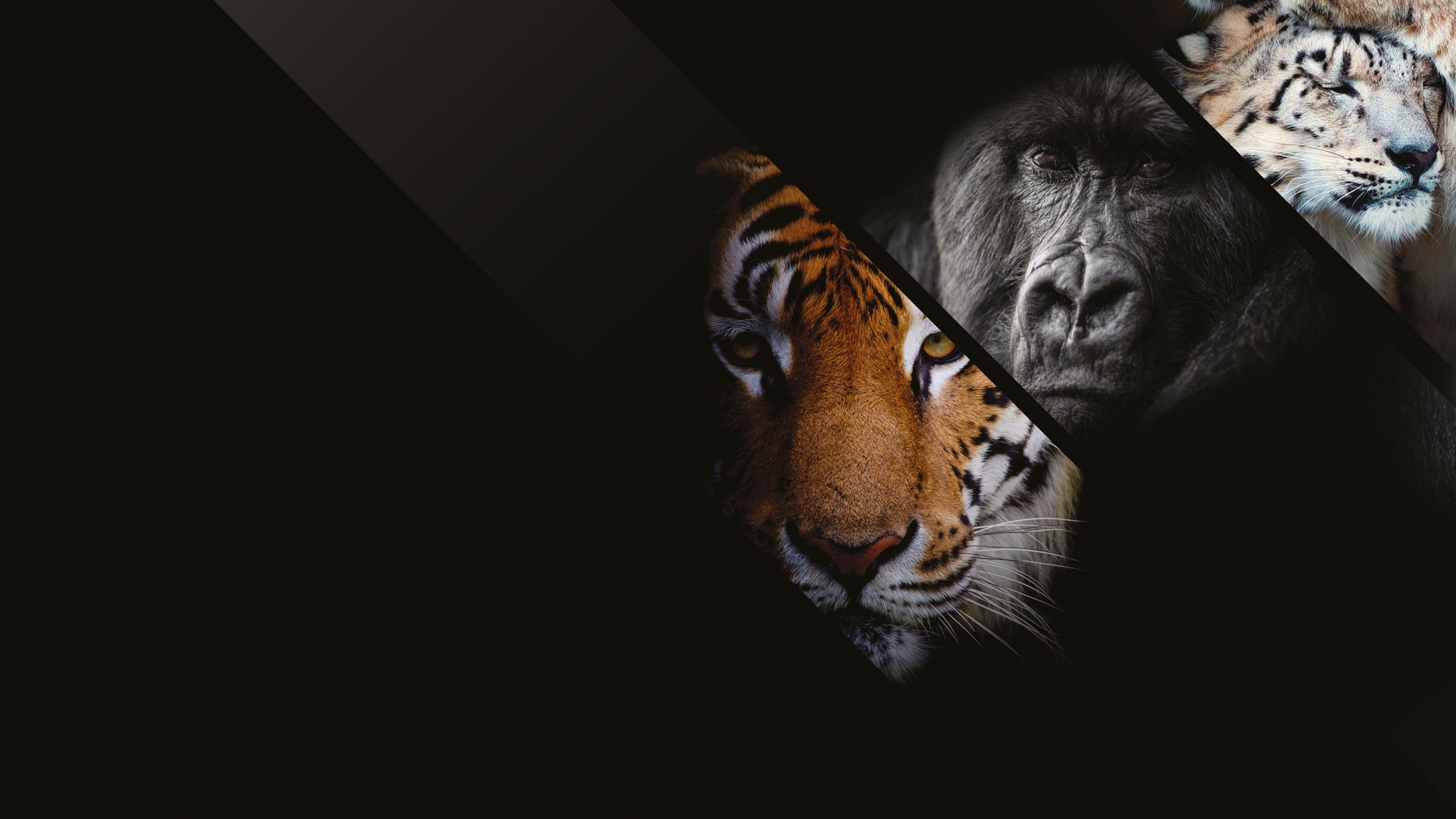 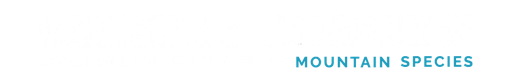 О мастер-классе по коммуникацииДанный мастер-класс является частью программы ЮНЕП "Исчезающие сокровища", которая направлена на страны Центральной Азии - Таджикистан и Кыргызстан, чтобы лучше понять прямое воздействие изменения климата на снежных барсов и их видов добычи, так же, как и существующую и возможную в будущем уязвимость и реакцию местных сообществ на изменение климата.  Мастер-класс  по коммуникации будет направлен на повышение квалификации журналистов, работающих в настоящее время в Центральной Азии, для понимания и эффективной передачи информации об изменении климата, и взаимосвязи между изменением климата и сохранением биоразнообразия. В рамках обучения журналисты посетят полевые объекты в горной местности недалеко от Бишкека.ЦельДанный мастер-класс  даст участникам возможность выработать стратегии по эффективной передаче информации об изменении климата в  данной местности и о проблемах по охране природы. Участники мастер-класса  получат знания и навыки для разработки и подачи научно-обоснованных материалов, которые могут быть легко поняты общественностью и опубликованы местными, региональными и международными СМИ. Рассказы, созданные во время и после мастер-класса  для СМИ, будут отражать текущую ситуацию в местах проведения исследований с учетом местной культуры, традиции, коммуникационные стратегии, гендерных вопросов, межличностной и социальной динамики.Ожидаемые результатыПо завершении тренинга участники:Улучшат представление о воздействии изменения климата и охватят различные элементы того, как сторителлинг может помочь повысить осведомленность о воздействии изменения климата, особенно на уязвимые  слои населения.Разовьют технические и редакторские навыки, необходимые для создания аудио-рассказовБудут готовы к созданию коротких статей/интервью в условиях ограниченных сроков Будут иметь более глубокое понимание того, как формулировать вопросы, проводить полевые интервью и представлять их в наиболее увлекательной форме Будут иметь более глубокое понимание того, как формулировать вопросы, проводить полевые интервью и представлять их в наиболее увлекательной форме.Улучшат осведомленность о каналах и средствах массовой информации, освещающих события, связанные с климатом и окружающей средой.Будут способствовать повышению осведомленности общественности о климатических проблемах и взаимосвязях между экологическими вопросами, охраной природы, социальными проблемами и экономикой в целом.Будут поощрять и поддерживать написание и публикации статей в местных/международных СМИ Получат сертификат об участии от ЮНЕП Структура Мастер-класс будет проводиться под руководством опытного журналиста признанного на международном уровне, который является экспертом по экологическим проблемам.Семинар охватит следующие направления, важные для сторителлинга:Технические навыки, включающие в себя навыки мастер-класса, предназначенные для ознакомления и углубления понимания аудио-сторителлинга Редакторские навыки, которые включают в себя способы поиска и подачи историй, для обеспечения необходимых элементов для создания и оформления историй Практические навыки, в ходе которых участники будут применять полученные знания для создания короткого рассказа во время учебного курсаЦелевые участникиДанный матсер-класс  предназначен для журналистов, проживающих в Кыргызстане, внештатных или работающих в известных кыргызских СМИ, представляющих фотожурналистику, видео/документальные фильмы, печатные/веб-медиа, которые регулярно освещают экологические проблемы, особенно вопросы, касательно изменения климата и последствий изменение климата в Центральной Азии.Для подробной информации о программе "Исчезающие сокровища" пройдите по ссылке: https://vanishingtreasures.org/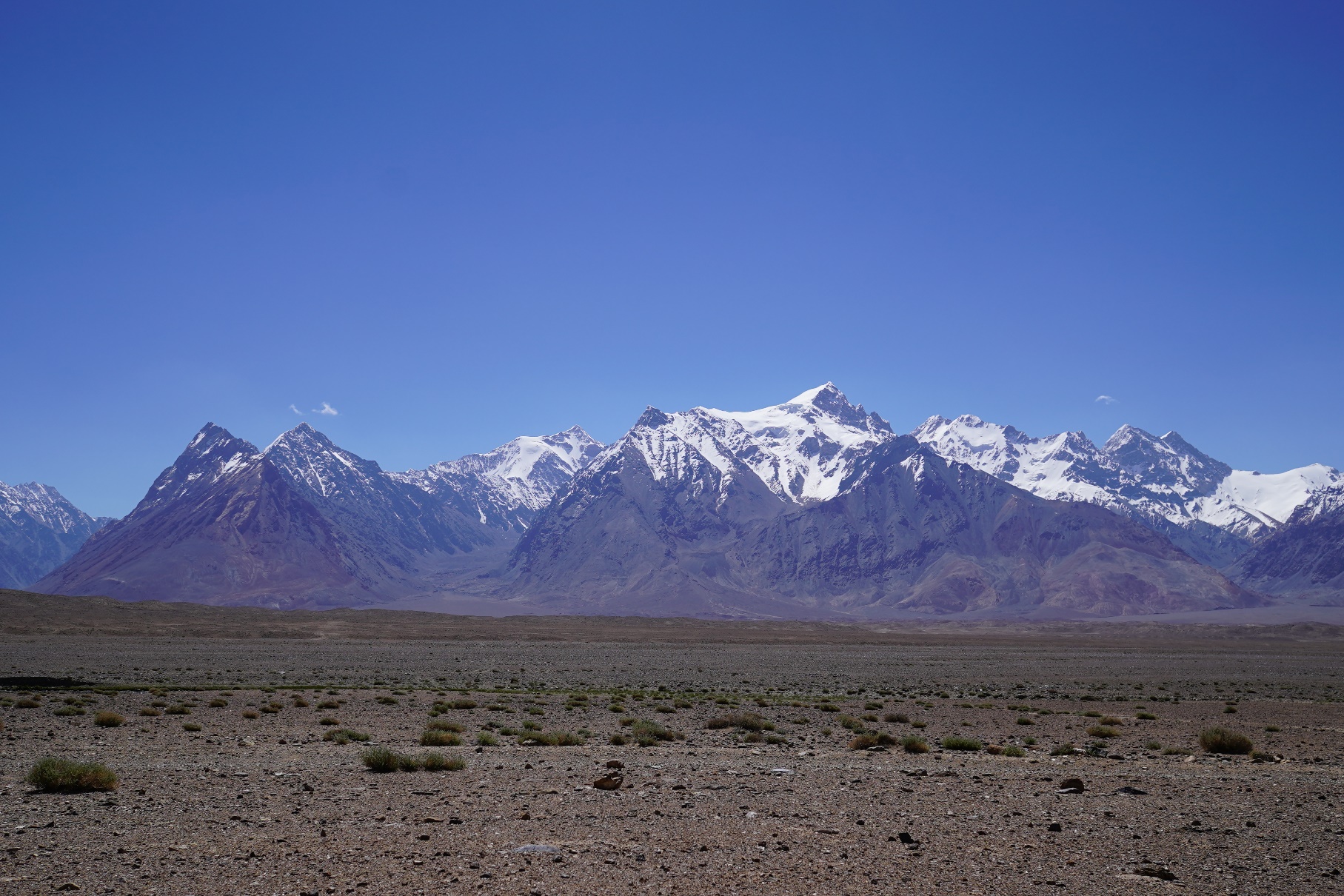 Заявители не должны быть связаны с какой-либо политической партией или заниматься какой-либо политической деятельностью, а также не должны быть сосредоточены исключительно на религиозной деятельности.Кандидаты, имеющие право на участиеЭто публичное объявление для того, чтобы все заинтересованные и квалифицированные лица имели равную возможность подать заявки на финансирование. Соответствующие критериям заявители должны находиться в Кыргызстане.   Критерии отбора Минимум 1-2 года опыта работы в журналистике.Свободное владение кыргызским/русским языками и владение английским языком на рабочем уровне.Высокая мотивация.Опыт работы в репортерской средеНекоторые технические знания об изменении климата, адаптации к изменению климата и повышении устойчивости к внешним воздействиям.Женщинам и участникам из уязвимых слоев сообществ настоятельно рекомендуется подавать заявки.Инструкции по подаче заявкиЗаявка должна быть подана не позднее 5 сентября 2022 года (до 00:00) Неполные заявки или заявки, поданные после срока, рассматриваться не будут. В течение одной недели после окончания срока подачи заявки, отобранные участники получат подтверждение на участие в  мастер-класс.Пожалуйста, присылайте заполненную анкету + резюме (не более 1 страницы на английском языке) по электронному адресу (отправить всем  3-получателям):Лорент Фуинат           laurent.fouinat@grida.no Кенже Султанбаева  kenjesultanbaeva@gmail.com                                           secretariat@globalsnowleopard.org Свяжитесь с нами для получения дополнительной информации